2015年　　月　　日衆議院議長 殿参議院議長 殿紹 介 議 員　　　　　　　　　　　　　　　　　　 　印請 願 団 体 　公益社団法人 全国精神保健福祉会連合会　　　　　　　　　　　　　    住所　東京都豊島区東池袋1-46-13　ホリグチビル602請願人代表　　住所（他　　　　　名）請願項目精神障害者も身体・知的障害者と同等にＪＲなど交通運賃割引制度の適用対象にしてください。請願趣旨憲法14条は「法の下の平等」を謳い、国連の障害者権利条約第4条は「この条約と両立しないいかなる行為又は慣行も差し控えること」と明記しています。障害者基本法が改正され、精神障害者も「障害者」と規定されました。障害者差別解消法は「差別の解消」を宣言しています。身体・知的障害者に適用されている交通運賃割引制度から精神障害者を除外することは、憲法・条約・国内法の理念や条文にも反しています。■署名はボールペンまたはサインペンで、住所は都道府県名からご記入願います。■同じ性名・住所であっても「〃」は使わないでご記入願います。交通運賃に関するアンケート調査に込められた本人・家族の痛切な願い本年実施した全国家族会アンケート調査（対象は本人及び家族、集約数４,８１8）によって交通運賃割引制度から除外されてきた本人・家族の経済的・精神的な負担の実態が明らかになりました。身体・知的障害者と同等に扱ってほしいという本人・家族の切実な願いにご理解・ご協力いただきますようお願い申し上げます。　～ 病気や障害があっても人として社会の中で暮らしたい ～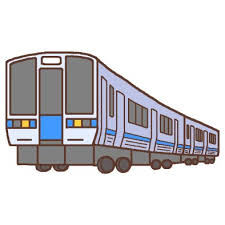 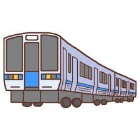 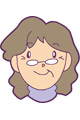 ～ 障害者権利条約が実感できようにしてください ～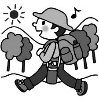 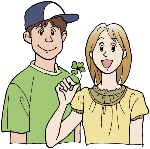 氏　　名住　　　　　所募金　　　　 都道　　　　 府県円　　　　 都道　　　　 府県円　　　　 都道　　　　 府県円都道　　　　 府県円都道府県円